Curriculum Vitae           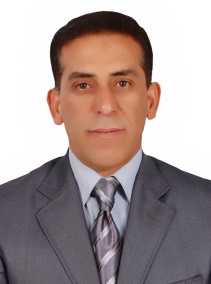 Personal Information:	Education:WORK HISTORY:Colleges or institutes that studied:Tuition Courses taughtSubjects that helped developScientific conferences, seminars and training workshops:TRAINING AND PROFESSIONAL DEVELOPMENT:Research projects in the field of specialization to serve the environment, society and the development of education:International magazines and journals (impact factors):Membership of local and international scientific institutions:Creations and activities where he got his (awards / certificates of appreciation / thanks)Name :Mueyad Abbas Kareem Date of Birth :2-8-1968Place of Birth :Iraq – Diyala  – BaqubaMobile :+9647723467150m.a.moayed@uodiyala.edu.iqE-mail : mueyadabbas@gamil.comm.a.moayed@uodiyala.edu.iqE-mail : mueyadabbas@gamil.comCertificateM.A. 2014Major :Fine Arts Minor :DrawingThe scientific titleLecturerCertificate, BachelorBaghdad University \ IraqMaster's degreeBelgorod University \ RussiaPh.DThe title of the thesisFine arts and cultural issues in the social spaceThe title of his doctoral thesisLength From - ToWorkplaceFunction2003The presidency of the University of DiyalaMedia University2003-2004The presidency of the University of DiyalaSports and artistic activities Directorate2004-2014Department of Technical Education College of Diyala University of Basic EducationArts instructor2015-2016College for Basic Education- Diyala UniversityLecturer2016-2017Diyala University - Faculty of Fine ArtsLecturer2017Department of Fine Arts Faculty of Fine Arts Diyala UniversityCourse of Fine Arts DepartmentLecturerCollege of Basic Education- Diyala2014-2015LecturerDiyala University - Faculty of Fine Arts2015-2016LecturerDiyala University - Faculty of Fine Arts2016-2017No:UniversityCollegeFacultyArticleYears1- DiyalaArt EducationArt EducationMuralThe fourth2- DiyalaArt EducationAudio and videoSince art elementsThe first3- DiyalaArt EducationAudio and videoColorsThe second4- DiyalaArt EducationArt EducationDesign and decorateThe first5- DiyalaFine ArtsArt EducationKrajnik techniquesThe first6- DiyalaArt EducationArt EducationCalligraphy and ornamentationThe second7- DiyalaArt EducationArt EducationConstruction PhotogrammetryThe third8- DiyalaFine ArtsArt EducationColorsThe first9- DiyalaFine ArtsArt EducationColors1The second10- DiyalaFine ArtsArt EducationColors2ThirdNo:UniversityCollegeFacultyArticleYears1234No:ActivityPlaceParticipation TypeYears1Student Conference Fourth Scientific Research GraduationCollege for Basic Education- Diyala Universityparticipant20152Seventh Scientific ConferenceCollege for Basic Education- Diyala Universityparticipant20163Symposium - Formulation of patent application according to conditions and provisionsUniversite of  Diyala – Colelge of Fine Artsparticipant20174Symposium - Fine ArtsUniversite of  Diyala – Colelge of Fine Artsparticipant20175Symposium - combating the phenomenon of addictionUniversite of  Diyala – Colelge of Fine Artsparticipant20176Seminar - Forms of image and meaning in student filmsUniversite of  Diyala – Colelge of Fine Artsparticipant20177Workshop - Administrative Leadership and Business AdministrationUniversite of  Diyala – Colelge of Fine Artsparticipant20178Workshop - Symposium of local environmental art in Diyala GovernorateUniversite of  Diyala – Colelge of Fine Artsparticipant20179Symposium - Popular Arts in Diyala GovernorateUniversite of  Diyala – Colelge of Fine Artslecturer201710Workshop - Technical cooperation between the artist and the faculties of fine artsUniversite of  Diyala – Colelge of Fine Artsparticipant201711Symposium - Museums and their role in spreading artistic and cultural awarenessUniversite of  Diyala – Colelge of Fine Artslecturer201712Workshop Recommendations - Applications in Teaching Art EducationUniversite of  Diyala – Colelge of Fine Artsparticipant201713Workshop recommendations - Preparation of the Strategic Line for the academic year 2016-2017Universite of  Diyala – Colelge of Fine Artsparticipant201714Analysis - SWOT workshop recommendationsUniversite of  Diyala – Colelge of Fine Artsparticipant201715Workshop - Academic Union ElectionsUniversite of  Diyala – Colelge of Fine Artsparticipant201716Workshop - Sculpture MaterialsUniversite of  Diyala – Colelge of Fine Arts201717Workshop - Fashion ShowsUniversite of  Diyala – Colelge of Fine Artsparticipant201718Workshop - physical performance of the actorUniversite of  Diyala – Colelge of Fine Artsparticipant201701719Workshop - PhotographyUniversite of  Diyala – Colelge of Fine Artslecturer201720Seminar - University norms and application according to the system of social values ​​of the localUniversite of  Diyala – Colelge of Fine Artsparticipant201721Seminar - Play in postmodern artsUniversite of  Diyala – Colelge of Fine Artsparticipant201722Workshop - the effect of competing in the production of artistic artUniversite of  Diyala – Colelge of Fine Artsparticipant201723Seminar - Behavioral and cognitive guidance strategies for staff in the extension units of the collegeUniversite of  Diyala – Colelge of Fine Artsparticipant201824Seminar - Stanislavsky Method in preparing and training the representativeUniversite of  Diyala – Colelge of Fine Artsparticipant201825Symposium - The Life of the Artist (Khudair al-Shukriji)Universite of  Diyala – Colelge of Fine Artsparticipant201826Workshop - Alternative materials for mosaics and how to deal with themUniversite of  Diyala – Colelge of Fine Artsparticipant201827Workshop - Human Engineering AeroconomieUniversite of  Diyala – Colelge of Fine Artsparticipant201828Symposium - The impact of religious thought in the art of modern paintingUniversite of  Diyala – Colelge of Fine Artslecturer201829Workshop - improvisation in theaterUniversite of  Diyala – Colelge of Fine Artsparticipant201830No:ActivityPlaceParticipation Years1Arabic calligraphy in plastic artUniversite of  Diyala – Colelge of Fine Artslecturer24-25-12-2017	No:Research TitlePublishing placeYears1Effect of raw materials used in the aesthetics of the printing work (the graphic)University of Karbala - Faculty of Education for Human Sciences2018	No:Journal NameCountry Research TitleNo: IssueYears1Science, culture, arts: self-regulation measuresRussiaFine Arts in IraqIssue 320142Science, culture, arts: self-regulation measuresRussiaModern paintingIssue 320143No:AssociationInternational\LocalJoin DateMembership status1Iraqi Union of ArtistsLocal1994Member2Iraqis Alcklelien AssociationLocal2004Member3Iraqi Calligraphers AssociationLocal1996Member4University Lecturers - Diyala AssociationLocal2005Member5Creative Artists GuildLocal2006Member6Union of Artists Iraqis - Diyala AlckliynLocal2008Member7No:ActivityHonorsPlaceActivity TitleYears1art galleryA certificate of  thanksAlchkliliin Association of Iraqis in Diyala.Activities of the Association1994.2art galleryA certificate of appreciationDiyala UniversityArt activities for teachers and students to Diyala University20033art galleryA certificate of appreciationUnion of alchkliliin Iraqis in DiyalaUnion activities20034FestivalA certificate of  thanksDiyala UniversityDiyala University day2005.5art galleryA certificate of  thanksCollege of education – Diyala UniversityAnnual art exhibition Art Education Department20066art galleryA certificate of  thanksGuild of creative artistsActivities of Diyala20067art galleryA certificate of appreciationCollege of education – Diyala UniversityThe artistic cultural festival20088art galleryA certificate of appreciationIraqi artists Association of DiyalaAnnual Assembly activities.20089FestivalA certificate of appreciationSouth Valley University-EgyptStudent Forum XIII201010art galleryA certificate of  thanksBelgorod Institute for arts and culture in the Federal RussiaActivities of foreign students in federal Russia201211art galleryA certificate of  thanksIraqi cultural attache in federal RussiaActivities of Iraqi students in federal Russia201312FestivalA certificate of appreciationBelgorod Institute for arts and culture in the Federal RussiaThe annual exhibition of the Institute of culture and arts201313art galleryA certificate of appreciationIraqi artists Association Diyala alchkliliinAnnual Assembly active201414art galleryA certificate of appreciationIraqi artists Association Diyala alchkleinAnnual activities201515art galleryA certificate of appreciationIraqi artists Association of DiyalaAnnual Assembly activities.201616art galleryA certificate of appreciationUniversite of  Diyala – Colelge of Fine ArtsActivities of the Department of Fine Arts201717art galleryCertificate of AppreciationUniversite of  Diyala – Colelge of Fine ArtsActivities of the Department of Fine Arts201718art galleryA certificate of appreciationDiyala - Baquba - Chenzel HallActivities of the Iraqi Plastic Society, Diyala Branch201719art galleryA certificate of appreciationDiyala - KhanaqinActivities of the Iraqi Plastic Society, Diyala Branch201720art galleryCertificate of AppreciationUniversite of  Diyala – Colelge of Fine ArtsActivities of the Department of Fine Arts201821art galleryA book of thanks and appreciationHoly city of KarbalaActivities of the Department of Fine Arts20182223